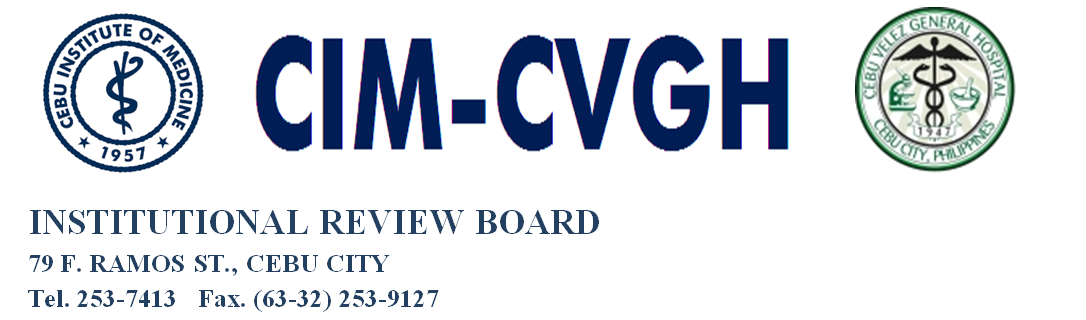   TRAINING RECORD OF AN IRB MEMBERLast nameFirst nameBASIC COURSESORGANIZERSVALUEDATEFUNDINGSOURCEGCP TrainingResearchIRBStandardOperatingCONTINUING ETHICSEDUCATION:Research EthicsWorkshops,Conferences,Meeting,LecturesORGANIZERVENUEDATEFUNDINGSOURCEGCP TRAINING